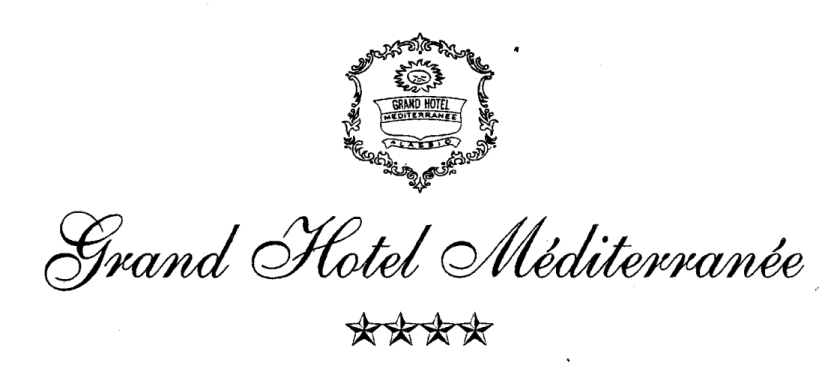 I prezzi sopra menzionati si intendono per persona al giorno netto hotel, Iva e servizio compresi. Includono il cocktail di benvenuto, prima colazione a buffet, buffet di verdure, scelta menù tre primi e tre secondi e dessert.  1 gratuità ogni 20 persone paganti. Le bevande ai pasti non sono comprese.TARIFFE GRUPPI CONFIDENZIALE 201607/01 -  25/0329/03 -  22/0426/09 -  18/1022/12 -  27/1222/04 -  01/0612/09 -  26/0927/12 -  07/0125/03 -  29/0301/06 -  12/06Mezza Pensione42,0047,0054,00Supplemento Pensione Completa15,0015,0015,00Supplemento Camera Singola15,0015,0015,00Supplemento DUS22,0025,0025,00Riduzione Terzo Letto5,005,005,00